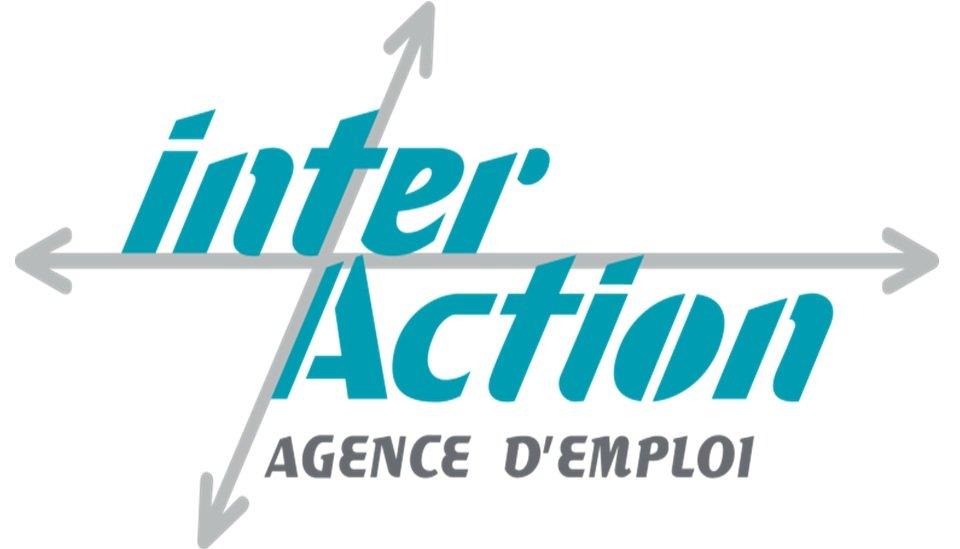 Annexe de la fiche pratique 3.3-MENTION D’INFORMATION :ANNEXE AUX DOSSIERS DE CANDIDATURE ET D’INSCRIPTION“Dans le cadre du Règlement sur la Protection des Données Personnelles mis en application le 25 mai 2018, nous vous informons que Inter Action se met en conformité au regard de ce nouveau règlement Européen.Cette nouvelle réglementation vient apporter de nouvelles obligations pour les entreprises traitant des données à caractère personnel (votre nom, prénom, courriel, numéro de téléphone, adresse postale, photo, …), notamment en termes d’information sur les moyens de recueil des données et du consentement des traitements, des traitements de celles-ci, des sécurités des données, mais également en matière d’accès, de rectification, de suppression et de portabilité des données de chacun.Notre politique de confidentialité est consultable à tout moment sur notre site internet : www.interaction57.com Nous vous informons que vous pouvez faire valoir vos droits sur vos données personnelles auprès de notre Référent RGPD par courrier avec accusé de réception à l’adresse ci-dessous, en suivant la procédure décrite dans notre politique de confidentialité.Adresse postale :A l’attention de Mme DECONINCK Gabrielle Référent RGPDInter Action39 bd de Lorraine57500 Saint AvoldPour nous assurer de l’identité du demandeur, merci de joindre une copie de votre carte d’identité en pièce jointe de votre courrier.La transmission de la copie de votre carte d’identité a pour seul but de vérifier que vous êtes bien la personne concernée par les données que nous avons sur vous.Après avoir traité votre demande, d’accès, de rectification, de suppression ou de portabilité de vos données, la copie de votre carte d’identité sera détruite par nos services et aucun retour ne sera fait de cette copie.Si vous avez des questions sur la façon dont nous traitons vos données, n’hésitez pas à consulter notre politique de confidentialité disponible à tout moment sur notre site web : www.interaction57.com ou sur demande auprès du référent RGPD  à l’adresse mail : contact@interaction57.com Nos équipes en agences peuvent également répondre à vos premières demandes sur le sujet.Sincères salutations,Le Référence RGP										Fait le .02/07/2018”Mention simplifiée : à ajouter à la fin du dossier de candidature, d’inscription et sur les formulaires de prises de contacts du site web de votre société“☐ En cochant cette case, vous acceptez que les données personnelles présentes dans ce document/formulaire soient recueillies et traitées par Inter Action conformément à sa politique de confidentialité disponible sur son site web www.interaction57.com ou par simple demande par mail à l’adresse : contact@interaction57.comConformément au Règlement sur la Protection des Données Personnelles (RGPD) mis en application le 25 mai 2018, vous pouvez exercer vos droits d’accès aux données vous concernant et les faire rectifier, supprimer ou en demander la portabilité par courrier en lettre avec accusé de réception, en suivant la procédure décrite dans notre politique de confidentialité. Date et Signature”Pour garantir davantage la bonne prise en compte des mentions RGPD par le permanent, candidat ou l’intérimaire, il est préconisé de faire dater et signer le document par celui-ci.Référence : -Version : V0Date de création : 02 juillet 2018Propriétaire : INTER ACTIONEtat : Date de révision : 15/10/2018